 «СКАЗКИ ДЛЯ АГРЕССИВНЫХ ДЕТЕЙ»"СКАЗКА ПРО КОЛЮ И ЕГО ДРУЗЕЙ" ДЛЯ ТЕХ, КТО ЛЮБИТ ДРАТЬСЯЛюдмила Цвирко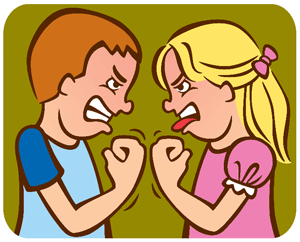 Один мальчик всегда дрался. Звали его Коля. Все дети во дворе его боялись. И когда наступило лето, мама отправила Колю в деревню. Утром в деревне он проснулся от громкого «Ку-ка-ре-ку!».В саду пели птички, на окне стояло молоко, а у окошка на ветке сидели два воробья и весело чирикали. Во дворе стояла корова и мычала, важно ходил петух, крякали утки, гагатали гуси, блеяли овечки «Беее!», козочка кричала «Ме-ме!». Красота!Светило солнце, рядом в березовой роще стояли березки и шелестели листочками, «Тук-тук!» стучал дятел, «Ку-ку!» кричала кукушка.Коля выпил молоко и вышел во двор.- Гав-гав! - поприветствовал его пес.- Мяу, как спалось? - спросил кот.Коля ни с кем не поздоровался, пнул собаку, схватил за хвост кота, запустил палкой в гусей и уток, кинул камень в петуха. Овечки с козочкой испугались и убежали, а корова недовольно замычала и ушла со двора. Коля остался один, ему стало скучно, и он решил пойти в рощу. Там его радостно встретили берёзки шелестом своих листьев.- Тук-тук! - поприветствовал его дятел.- Ку-ку! - сказала кукушка.- Привет! - пропищал муравей.Коля подошел к березке и сломал ветку.- Ой-ой-ой! - закричала березка, но мальчик её не услышал. Он смастерил рогатку и стал стрелять в птиц. Разворошил муравейник.- Не рушьте наш домик! - кричали муравьи, но и их не услышал Коля.Потом ему и в роще наскучило. Коля вышел на проселочную дорогу и стал кидать камни в солнце. Ему не нравилось, что оно светило в глаза.На другой день, когда Коля проснулся, он почувствовал, что все изменилось. Солнце не светило в окно. Петух не кукарекал, молока в кружке не было, птички не пели. Двор был пуст. Никто его не приветствовал. Собака забралась в будку, кот залез на крышу.Он пошел в рощу. Солнце спряталось за тучку. Березы не шелестели листочками. Дятел, кукушка и другие птицы улетели. Никто не пел в лесу.Коля почувствовал себя таким одиноким. И он захотел, чтобы все было, как раньше. Он понял, что все на этой земле его друзья, а друзей обижать нельзя. С тех пор он никого никогда не обижал и не дрался. А когда вернулся в город, помирился с ребятами во дворе, всем привез подарки: кому ягоды, кому грибы, а кому-то и шишки. Рогатку выбросил и никогда больше не ломал деревья ни в лесу, ни в городе."СКАЗКА ПРО ЗАЙЦА-ЗАБИЯКУ" ДЛЯ ТЕХ, КТО ЛЕЗЕТ В ДРАКУИрина ГуринаОднажды Зайцу приснился удивительный сон. Увидел он свой родной лес, знакомых зверей и птиц. Только одно было удивительно - все они его боялись.- Смотрите, - говорит лиса. - Вон идёт великий Заяц. Он победил меня вчера, и теперь я должна каждый день приносить ему на завтрак капусту.- Да-да, - соглашается волк. - Это самый великий Заяц. Меня он тоже победил, и теперь я должен каждый день на обед приносить ему морковь!- Точно, это величайший в мире Заяц! - ревёт медведь. -Он меня вчера так побил, что теперь я должен каждый вечер приносить ему на ужин мёд! Иначе он меня вообще из леса выгонит!- Смотрите все - вон идёт великий и могучий Заяц! -стрекотали сороки.- Великий, великий, - поддакивали белки.- Вели-КВА-лепный, вели-КВА-лепный, - квакали лягушки.А Заяц вышагивает по тропинке, гордо задрав голову, и расталкивает всех встречных.Видит - под кустом малины спит медведь. Заяц подошёл к нему да как даст ему лапой. Медведь так и покатился кувырком!- Не смей есть мою малину, косолапый, - закричал вслед ему Заяц.Идёт он дальше, а у речки сидит волк, рыбу ловит. Подошёл к нему Заяц да как ударит волка по спине. Волк бултых в воду! Сидит и вылезать боится.- Не смей в моей речке рыбу ловить, - погрозил ему кулаком Заяц.Поскакал Заяц дальше, а навстречу ему лиса с лукошком яблок. Увидала Зайца, издали кланяться начала. Но Косой все равно лукошко у неё отобрал, а саму рыжую ещё и побил:- Не смей в моём лесу яблоки собирать! Шёл он, шёл по лесу… и проснулся. Потянулся Заяц, выглянул в окошко и думает:- И чего я раньше всех боялся? Надо показать, кто в лесу хозяин!Вышел он на опушку да как закричит:- Берегитесь, звери! Это я, великий Заяц, проснулся!- Хи-хи-хи, - тоненько захихикали белочки.- Ха-ха-ха, - басовито захохотал старый кабан.- Ах, смеетесь! Ну, я вам сейчас покажу! - воскликнул Заяц и сердито затопотал по тропинке.Смотрит - а навстречу ему ёжик торопится, на спинке грибы несёт.- А ну-ка, отдавай мои грибы! - крикнул Заяц да как стукнет ёжика, и сам тут же заплакал. - Ой-ой-ой! Какой ты колючий!- А ты приставучий! - ответил ёжик. - Зачем дерёшься? Если тебе нужны яблоки, то иди и собирай сам!- Но я же великий и могучий Заяц, меня все боятся и уважают! - Ты глупый! - ответил ёжик. - Никто тебя не боится. Драчунов не любят и не уважают!- Что же делать? - спросил Заяц.Но ёжик его уже не слышал. Он побежал по тропинке дальше по своим делам.Грустный-прегрустный побрел Заяц домой.- Ух! - ухнула старая мудрая сова. - Уважают не за силу, а за добрые дела!- Глупости, - махнул лапкой Заяц.Не доходя до поляны, на которой стоял его домик, он вдруг услышал чьи-то жалобные всхлипывания.- Эй, кто там? - крикнул Заяц.- Это я, медвежонок! - раздалось из кустов.Заяц раздвинул густые ветки и увидел маленького медвежонка. Его лапка застряла между корней старого дуба, и малыш никак не мог освободиться.- Эх ты, глупыш! Сейчас я тебе помогу, - сказал Заяц и начал ломать старые сучья.Как только медвежонок освободился, он радостно запрыгал вокруг Зайца и запел:Ты теперь мой лучший друг!И пусть знают все вокруг:Ты великий и могучий,Самый смелый, самый лучший!Заяц засмущался, а потом спросил:- Ты, и правда, так думаешь?- Конечно! - воскликнул медвежонок.- Заяц - лучший друг медвежонка! Заяц спас медвежонка! Заяц - герой! - застрекотали сороки и понесли новость по лесу.- Вот видишь! - сказала Зайцу сова. - Теперь тебя будут уважать не во сне, а наяву. И вовсе незачем драться для этого! Я же говорила: уважают не за силу, а за добрые дела!"СКАЗКА О ПРОПАВШЕЙ УЛЫБКЕ" ДЛЯ ТЕХ, КТО ОГРЫЗАЕТСЯ НА РОДИТЕЛЕЙПроанализируйте ситуацию. Почему ребёнок начал огрызаться? Когда это началось, после какого события? Может быть вы чем-то обидели малыша, не выполнили какое-либо своё обещание. Может быть он хочет до вас что-то донести, но не знает другого способа, кроме как огрызаться. Посмотрите, не подает ли кто-нибудь из близких ребёнку людей такой пример общения. Постарайтесь устранить все возможные причины.СКАЗКА О ПРОПАВШЕЙ УЛЫБКЕ Дина ТрушинаЖили-были где-то далеко мама Катя и дочка Сашенька. И было дочке три с половиной года. Росла Сашенька очень хорошей девочкой, и все её любили. Особенно когда она улыбалась. Казалось, даже солнышко светит ярче. Все и всегда радовались этой девочке, и всё ей было можно. Но вот что из этого получилось.Как-то осенью пошли мама с Сашенькой гулять в парк. Вдруг Саша увидела, что недалеко продается мороженое, и требовательно сказала: «Хочу мороженого! Купи!». Но мама Катя не захотела покупать: «У тебя горлышко немножко красное, ты можешь опять заболеть», - сказала она. Саша не привыкла, что ей отказывают, разозлилась и громко сказала: «Ты нехорошая, плохая мама!» - а лицо у неё стало противным и капризным.Рядом на скамейке сидела старушка, с виду обыкновенная, совсем как твоя бабушка. Не выдержала она и сказала девочке: «Разве можно так говорить с мамой!» Но девочка ей ответила: «Не твое дело, бабка! Моя мама, что хочу, то и говорю!» А бабушка эта была не просто старушка, а фея - не злая и не добрая, а очень справедливая. И решила она проучить девочку, чтобы она больше никогда не обижала свою маму. Она направила свой волшебный зонтик на Сашу и прошептала волшебные слова:«Кто обидит свою маму,станет злым и некрасивым,Но когда ты станешь лучше,расколдую я тебя…»Расстроенная таким невежливым Сашиным поведением, мама Катя ничего не заметила и повела дочку домой. А Сашенька разучилась смеяться и улыбаться.Повела мама дочку гулять. Все дети играют, смеются, а Саша рядом стоит, грустная-грустная…Повёз папа дочку в цирк. По арене бегают веселые клоуны, смешат публику, дети веселятся, хлопают в ладоши, а у Сашеньки ротик совсем не хочет улыбаться. И какая-то она некрасивая, сердитая. Забеспокоились родители - что с ребёнком случилось? Стали они ей рассказывать веселые стихи и сказки, стали сами смешить дочку - а она, как Несмеяна, грустит и плачет.Прошла зима. Однажды весной мама снова повела Сашу гулять в парк. Сели они на скамейку, на которой уже отдыхал какой-то старичок. Наверное, тоже волшебный. Сашенька сидит, скучает, из глаз слезы катятся. «Почему Ваша девочка такая грустная?» - тихонько спросил старичок у мамы Кати. Мама вздохнула и рассказала, что раньше дочка была веселая, но однажды обидела маму и разучилась веселиться и улыбаться. «Вашему горю можно помочь», -сказал старичок. - «Пусть девочка научится делать добрые дела - улыбка и вернется».Решила девочка делать добрые дела, а как - не знает. «Мама, научи, как делать добрые дела», - попросила она маму. И стала мама ей подсказывать.Однажды на прогулке какой-то малыш упал и заплакал. Саша подбежала к нему, подняла с земли, отряхнула одежду и руки и сказала: «Не плачь, все пройдет». Мама малыша сказала ей, что она умница. И Сашенька немного улыбнулась. В другой раз девочка сама взяла тряпку и вытерла колеса велосипеда после улицы. Папа очень удивился и похвалил дочку - и ещё немножко вернулась к Саше улыбка. Девочка очень старалась - помогала маме мыть посуду, убирала на место свои игрушки, делилась с малышами в песочнице формочками и всегда говорила только хорошие слова. Мама очень радовалась, глядя на Сашеньку, но улыбка пока не возвращалась насовсем, а только на минуточку.Когда Саша и мама гуляли в парке, неожиданно встретилась та самая старушка, которая заколдовала девочку. Но Саша теперь стала хорошей и поздоровалась со старушкой. «Как тебя зовут?», - спросила фея. «Саша», - ответила девочка. - «А Вас как зовут?». «Марья Ивановна». Мама тоже познакомилась с феей и рассказала ей о Сашиной беде, о том, что пока не возвращается Сашина улыбка. Старушка спросила, не обижает ли девочка маму и папу. «Никогда!» - сказала мама. Фея поняла, что Саша опять стала хорошей девочкой, и решила расколдовать её. Она сказала Саше: «Сейчас к тебе вернется твоя улыбка, но не забывай, что она иногда теряется». С этими словами фея направила на девочку свой волшебный зонтик и прошептала волшебные слова:«Стала, Саша, ты хорошей,Любишь всех и помогаешь.И за это, Александра,Расколдую я тебя…»Так улыбка вернулась на красивое Сашино личико. А мама, прощаясь, тихо шепнула старушке: «Спасибо!»СКАЗКА ПРО КОШКУ МУРКУ ДЛЯ ТЕХ, КТО ОБИЖАЕТ ЖИВОТНЫХВ эту тему вошла «Сказка про кошку Мурку». Прочитайте её ребёнку перед сном.На личном примере регулярно показывайте малышу, как нужно обращаться с животными. Как с ними играть, как за ними ухаживать. Ни в коем случае не бейте животных в присутствии ребёнка (ну и естественно без него). Будьте для малыша достойным примером во всём!СКАЗКА ПРО КОШКУ МУРКУ Ирина МаниченкоЖили-были в доме хозяин, хозяйка и маленький мальчик. У них была маленькая кошечка Мурка. Хозяева её очень любили и никогда не били, а только гладили. Жили они, жили, и вот, однажды, хозяева ушли из дома по своим делам, а окошко закрыть забыли. Дома осталась только Мурка. Она долго сидела у открытого окна и смотрела на улицу. Ей было очень интересно, что же там происходит.И вдруг Мурка увидела воробья и выпрыгнула за ним из окна. Но воробей улетел, а Мурка осталась одна. Раньше она не была на улице никогда и теперь не знала, куда ей идти. Она села под деревом около дома и стала ждать, когда же придут за ней хозяева.Скоро стемнело и стало холодно, Мурка совсем замерзла, но хозяева не возвращались. Мимо проходила какая-то тетя, она увидела Мурку, нагнулась и сказала: «Ой, ты чья, Киса? Ты совсем замерзла и дрожишь. Пойдем со мной, я дам тебе покушать». И забрала Мурку к себе жить.У тети дома была дочка - маленькая девочка Оля. Она никогда раньше не видела кошек и очень обрадовалась, когда её мама принесла Мурку домой. Оля не знала, как надо дружить с кошками, и стала её хлопать по голове и таскать за хвост. Оля думала, что кошке так будет интересно играть. А Мурка только жалобно мяукала.«Ой, - думала Мурка. - Почему эта девочка меня так обижает? Раньше меня никогда не обижали, а сейчас у меня так болит хвостик, когда меня Оля таскает. И по голове меня бьёт, а мне это очень не нравится». И стала Мурка жалобно мяукать и убегать от девочки, как только Оля хотела с ней поиграть.«И почему она со мной играть не хочет? Чего ей не нравится?» - не понимала Оля.И вот, однажды ночью, Оле приснился сон. Она увидела, как к ним домой пришла Кошачья Фея и превратила Олю в кошку Мурку, а Мурку сделала Олей. Сначала Оле было очень интересно, и ей даже понравилось быть кошкой, но потом пришла её новая хозяйка и стала с ней играть: тянуть за хвост, бить по голове, дёргать за усы и лапы. Кошка-Оля испугалась, забилась в самый дальний угол комнаты под кровать и заплакала: «Не хочу быть больше кошкой - это так больно! Хочу снова стать девочкой!»Оля проснулась вся в слезах. Но потом она поняла, что это был всего лишь сон, и очень обрадовалась - она была по-прежнему девочка, а кошка Мурка спала рядом с ней на кровати, свернувшись калачиком.И тут Оля вспомнила, как плохо ей жилось в роли кошки, как ей было больно и обидно. Она взяла Мурку на руки, ласково погладила и сказала: «Прости меня, Мурочка! Я поняла, как с тобой нужно играть, а обижать тебя я больше никогда не буду и другим не позволю. Ты теперь под моей защитой!»И стали Оля и Мурка лучшими друзьями. Оля гладила Мурку по голове, чесала за ушком, поила вкусным молоком. А когда Мурка хотела поиграть, привязывала бумажку на ниточку и убегала, а Мурка с радостью гналась за ней.СКАЗКА ДЛЯ ДИМЫ, КОТОРЫЙ КОЛОТИЛ МАМУ ДО СИНЯКОВЭтот случай не совсем типичный. Ко мне обратилась мама Димы, который истязал ее бесконечными требованиями. Причем попытки перевести эти требования в просьбы и научить сына использовать соответствующие ситуации слова, «я прошу», «пожалуйста» были безуспешными. В случае, когда мама отказывалась выполнять требования, Дима начинал ее колотить не очень сильными, но многочисленными и фиксированными ударами по одному и тому же месту руки, ноги, спины или груди, вплоть до появления синяков. Остановить мальчика могли только слезы женщины, но и после этого он не просил у нее прощения. После разговора с мамой был сформулирован запрос — нивелировать опыт агрессивного поведения, научить ребенка предъявлять просьбы в социально-принятой форме и просить прощения за «плохие» поступки. В работе с Димой помимо терапевтической сказки были использованы техники других психотерапевтических подходов.МОГУЧИЙ ДУБ И МАЛЕНЬКИЙ КАБАНЧИКНа одной солнечной полянке в середине густого леса жила семья кабанчиков: папа, мама, пять дочек и маленький кабанчик-сыночек. Взрослые кабанчики очень любили своих деток, а детки любили своих родителей. На той же полянке, где жили кабанчики, рос могучий дуб. Дуб был огромным: его корни уходили глубоко в землю, а ветви поднимались высоко в небо. В тени его большой кроны можно было спрятаться от жаркого солнца, а за могучим стволом от проливных дождей и колючих ветров. Но самое главное, каждый год на дубе созревало так много вкусных желудей, что кабанчики могли питаться ими все лето и всю осень. Осенью, когда желудей становилось мало, кабанчики разрывали почву в поисках сладких корешков или питались веточками. Но маленький кабанчик не хотел есть корешки и веточки, он любил только желуди. И вот однажды, когда на земле вокруг дуба не оказалось ни одного плода, кабанчик разбежался и со всех сил ударил по дереву копытцами. На землю упало несколько созревших плодов. Тогда он снова разбежался и снова ударил по дубу, и на землю опять упало несколько плодов. Теперь каждый раз, когда кабанчик хотел желудей, он разбегался и ударял по дереву. Родители говорили ему, что нельзя бить по дубу копытцами, нужно быть терпеливым и воспитанным. Мама учила сына: «Ты можешь вежливо попросить у могучего дуба сбросить несколько спелых желудей на землю, или дождаться, когда желуди созреют и сами упадут на землю, или когда подует ветер и сорвет плоды с веточек. Но бить по дереву копытцами нельзя!» Только сыночек не слушал своих родителей. С того места ствола, куда кабанчик бил копытцами, упала кора, и образовалась большая-пребольшая рана. Прошло лето. Осень сменилась холодной зимой, и семья кабанчиков ушла на зимовье в чащу леса. А дуб, израненный и побитый, остался мерзнуть на своей поляне. Наступила весна, кабанчик-сыночек, окрепший и повзрослевший, вместе с семьей вернулся на поляну и... не узнал свой любимый дуб. На всех деревьях уже распустились молодые листочки. И только могучий дуб стоял грустный. Его веточки больше не тянулись к небу, его корни не искали воду глубоко в земле, его могучий ствол стал тоньше и слабее. «Что с тобой произошло? Почему на твоих веточках нет листочков? А где маленькие цветочки, которые превратятся в сладкие желуди? Кто посмел тебя обидеть? — спрашивал кабанчик у дуба, обходя его вокруг. — Может, это зимние холода тебя обессилили? А может, снежные метели тебя застудили? А может...»И вдруг кабанчик увидел на стволе дуба большую рану. — Кто посмел тебя так поранить? — спросил он у дуба. — Это следы твоих копытец, — грустно вздохнул дуб. —Из-за этой раны меня покидают силы. Хотя мои корни по-прежнему ищут в земле живительную влагу и бережно несут ее к стволу, вода не может дойти до верхних веточек и напоить их. — Почему? — огорчился кабанчик. — Посмотри внимательно на мою рану, и ты сам поймешь почему, — ответило дерево. Кабанчик подошел к дубу ближе и увидел, как из раны часто часто падают капельки. Капельки похожие на слезы. Дуб плакал, ему было очень больно. Стыдно стало кабанчику, сел он рядом с деревом и тоже заплакал: «Почему он не слушал маму? Как он мог так жестоко поступить с любимым дубом? Что теперь делать?» Вдруг на ветку дуба села сорока, увидела она печального кабанчика и спрашивает: — Кабанчик, что стряслось? Почему ты плачешь? Кто тебя обидел? — Нет, сорока, не меня обидели, а я обидел. Искалечил я свой любимый дуб. Не прятаться нам больше в его тени, не есть сладких желудей, — ответил кабанчик и зарыдал еще сильнее. — Не плачь, кабанчик. Я знаю, как горю твоему помочь. На дальнем болоте растет чудо-трава, сила у той травы лечебная. Сорви ее ночью и принеси вместе с болотной водой к дубу. Вначале промой рану болотной водой, а потом наложи на нее чудо-траву. Только помни: траву накладываешь, а сам приговариваешь. Вот рана и зарастет, — прострекотала сорока и полетела прочь. — Что приговариваешь? — вдогонку закричал кабанчик. — Какие слова? — Волшебные... — раздался вдалеке голос улетающей птицы. В тот же вечер кабанчик отправился на дальнее болото. Лягушки помогли ему найти чудо-траву и принесли несколько кувшинок, наполненных болотной водой. Ранним утром кабанчик вернулся на полянку к могучему дубу. Он подошел к дереву, осторожно промыл рану болотной водой, бережно наложил на нее чудо-траву и сам не заметил, как начал приговаривать: «Я больше никогда не буду по тебе бить копытцами. Извини меня. Все будет хорошо. Прости меня, пожалуйста...» И произошло чудо. Рана на дубе быстро затянулась, веточки весело потянулись к утреннему солнышку. Кабанчику послышалось, будто где-то, совсем рядом, начался праздничный салют, это на веточках начали дружно лопаться почки и распускаться молодые листочки. В то лето благодарный дуб уродил так много желудей, что их хватило кабанчикам до следующего года. А кабанчик больше никогда не бил копытцами по дереву и следил, чтобы и другие зверюшки не обижали его любимый дуб.СКАЗКА ДЛЯ ТИМОФЕЯ, КОТОРЫЙ ДРАЛСЯ В ШКОЛЕВпервые ко мне привели чудо-ребенка по имени Тимоша, когда ему было четыре с половиной года. У мальчика в тот период появилось странное хобби, которое не на шутку испугало родителей: Тимоше нравилось надевать мамины кофточки, обувать ее туфли, красить губы и подолгу «кривляться» перед зеркалом. Папа, ярко выраженный атлетик с чисто мужским характером, настоял, чтобы мама обратилась за консультацией к психологу. Я не буду подробно останавливаться на диагностических методиках, с помощью которых изучались особенности поведения мальчика, скажу только, что опасения отца были напрасны. В ходе беседы с Тимошей и его мамой выяснилось также, что ребенок просто очарован певицей Веркой Сердючкой, а папа и сам не прочь посмеяться, когда артистичный ребенок пародирует своего кумира. Разумеется, родителям были даны соответствующие рекомендации по выходу из этой щекотливой ситуации. Но случай Тимоши интересен другим, его пример — яркая иллюстрация силы родительского внушения. Вторая встреча с мальчиком произошла через полтора года, в середине сентября. Он пошел в первый класс, но уже через две недели директор попросила родителей забрать документы. С первого дня по любому поводу Тимоша пускал в ход кулаки. Учительница говорила родителям, что не может припомнить другого такого драчуна и что «с этим надо что-то делать». «Ребенок не смотрит жестоких фильмов, не играет в компьютерные „стрелялки" и„убивалки", не видит агрессивного поведения в семье. Откуда в нем это?» — искренне не понимал отец. Но стоило ему ответить на один-единственный вопрос психолога, как все встало на свои места. Я спросила отца Тимоши: «Вы, конечно, помните причину первого обращения к психологу. Могу я уточнить, как часто после консультации вы убеждали Тимошу в том, что настоящий мужчина не тот, кто надевает женские платья и красит губы, а тот, кто не плачет, умеет постоять за себя и дать сдачи?» Ответ был: «Часто». После такого откровения со стороны отца я отметила, что «ошибки воспитания» надо исправлять, и настояла на том, что он станет активным участником консультации наравне с Тимошей, его старшим братом Костей и мамой. Сейчас, вспоминая ту консультацию, я невольно улыбаюсь. Мы сели рядом, я и Тимоша, мама и Костя чуть позади нас, папа устроился в дальнем углу комнаты. Вначале, когда Тимоша говорил про школьные дела, папа сидел спокойно и прислушивался к беседе. Но, когда я начала рассказывать мальчику сказку, мужчина поднялся и начал нервно ходить по комнате. Видимо, он ожидал увидеть сеанс гипноза, а тут — обычная сказка. Но это была не обычная сказка, это была сказка с инсценировкой. 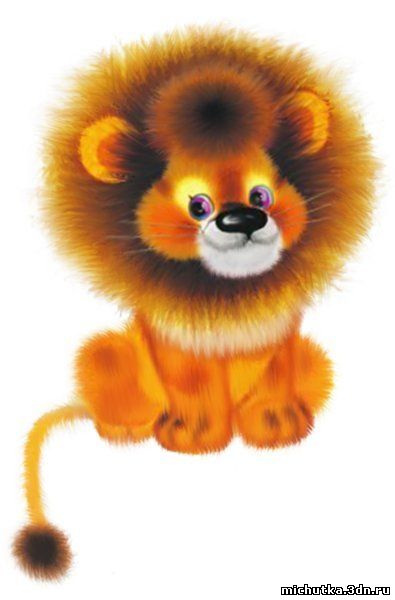 ЛЬВЕНОК В ШКОЛЕВ одном лесу жила семья львов папа, мама и два львенка, один постарше, другой помладше. Львиная семья была дружная и в лесу уважаемая. Все звери в лесу ценили льва-отца за мудрость и смелость. Маму-львицу любили за ее доброту и мягкость. Старшего львенка уважали за спокойный нрав и выдержку. А младшего львенка еще полюбить не успели, потому что он по лесу один не гулял и с другими лесными жителями общался редко. Пришло время младшему львенку идти в школу.— Наконец-то другие зверята узнают и полюбят меня как папу, маму и брата, — мечтал маленький львенок, — пойду в школу и заставлю всех себя уважать.С первого дня в школе львенок добивался уважения одноклассников. Бросит в белочку шишку и спрашивает: «Кто самый меткий? Кто самый сильный?» Повалит на землю медвежонка и радуется: «Я — самый ловкий, я — самый сильный». Ударит слоненка книжкой по голове и кричит от восторга: «И тебя победил. Я в классе самый сильный».Прошло две недели, только никто из одноклассников не хотел с львенком дружить. Грустно стало львенку, пришел он домой и спрашивает старшего брата: — Почему никто со мной не дружит? Почему звери меня не уважают, как тебя? Молчит старший брат. Спокойно наблюдает из-за куста за молодым козленком, который на полянке пасется. А маленький львенок все вокруг брата бегает, то за ухо укусит, то за хвост потянет: — Скажи, почему меня никто не уважает, никто не хочет со мной дружить? Я же сильный, самый сильный в классе! Я же сын царя зверей!— Царская сила не в том, чтобы кулаками размахивать да одноклассников обижать. Царская сила в выдержке и в спокойствии. Вот ты бегаешь вокруг меня, мелькаешь перед глазами, как суетливая муха, а я глаз не отвожу от козленка. Сила моя в выдержке и в спокойствии. За то меня другие звери уважают, что ни на кого напрасно не кидаюсь. Послушал маленький львенок старшего брата и пошел к маме-львице: — Скажи, мама, почему меня никто не уважает, никто не хочет со мной дружить? Я же сильный, самый сильный в классе! Я же сын царя зверей!Обняла львица своего сыночка, лизнула его нежно и шепнула на ушко: — Любимый мой котенок, ты же нежный и ласковый. Сила твоя царская в доброте. Если будешь к другим зверятам внимательным и добрым, они все с тобой дружить захотят.Маленький львенок для себя уже решил: «Буду спокойным и сдержанным, буду добрым и внимательным». Но вдруг задумался: «А для чего мне тогда царская сила?» С этим вопросом маленький львенок побежал к отцу. — Сказал мне старший брат, что сила царская в выдержке и спокойствии. Мама сказала, что моя сила в доброте. А для чего мне тогда царская сила, для чего мне мускулы, когти и острые зубы? — спрашивает львенок отца. Посмотрел царь зверей на своего сына, положил тяжелую львиную лапу ему на плечо и мягким голосом произнес: — Правы и мама, и брат. Сила царская нужна не для того, чтобы других зверят обижать. Будешь спокойным и добрым, одноклассники тебя полюбят и будут с тобой дружить. А мускулы нужны, чтобы выигрывать спортивные соревнования. А когти и острые зубы необходимы, чтобы защищать младших и слабых. Обрадовался львенок, что раскрылась ему царская тайна. Он знал, теперь у него обязательно будут друзья, а одноклассники будут его уважать и любить, как все звери в лесу уважают и любят папу, маму и брата. ИНСЦЕНИРОВКА Сказка закончилась, а дальше предстояло ее инсценировать. Проигрывание сказки было спланировано специально, так как в некоторой психологической помощи нуждались все члены этой семьи. Вначале Тимоше предстояло общение со старшим братом. Он должен был сесть рядом и спросить у Кости секрет царской силы. Согласно сюжету сказки, старший львенок объясняет младшему, что сила в выдержке и в спокойствии. В какой-то мере послание «сила в выдержке и в спокойствии» было адресовано самому Косте, так как в реальной жизни он довольно часто раздражался и конфликтовал с Тимошей.Потом львенок с огромной радостью шел к маме, садился ей на колени. Она нежно обнимала его, целовала в щечку и говорила, что сила в доброте.Эта сцена была своеобразным способом снять запрет на «телячьи» нежности установленный строгим отцом и вернуть матери право на проявление нежности к детям. Сложности возникли при проигрывании последнего диалога. Тимоше предстояло подойти к отцу, по сюжету сказки царю зверей, и поговорить с ним. Мальчик с большим трудом поддался моим просьбам и, пересилив волнение, а возможно, и страх, приблизился к отцу. Справедливости ради скажу, что отцу Тимоши хватило родительской мудрости: он бережно прижал к себе сына и спокойным, ровным, мягким голосом объяснил, для чего львенку мускулы, когти и острые зубы. Это была победа, маленькая победа взрослого мужчины над самим собой — дать право ребенку быть ребенком, дать право себе и другим ошибаться и исправлять свои ошибки.Через две недели мне позвонил папа Тимоши и признался, что вначале счел консультацию пустой тратой времени. Он не мог поверить, что сказка способна повлиять на изменение ситуации, но отсутствие драк после консультации убедило его в том, что «психология — удивительная наука, а сказка может творить чудеса».СКАЗКИ ДЛЯ ДЕТЕЙ, ПРОЯВЛЯЮЩИХ СЛОВЕСНУЮ АГРЕССИЮКРОКОДИЛЬЧИКМожет, в море, может, в речке, может, в озере лесном жил Крокодильчик. Больше всего на свете он любил вкусно поесть. Мог и рыбку, мог и жабку, мог и птичку прожевать, потому что у Крокодильчика были крепкие, красивые и здоровые зубы.Но была у Крокодильчика плохая привычка, он часто ругался, говорил много злых и нехороших слов. Однажды Крокодильчик обидел доброго волшебника. Волшебник его заколдовал, и теперь после каждого плохого слова у Крокодильчика выпадал один зуб. Скоро у него совсем не осталось зубов, и он уже не мог вкусно поесть.Грустно стало Крокодильчику. Начал он расспрашивать обитателей водоема, почему у него выпали все зубы. Мудрый Бегемот объяснил ему причину. Крокодильчик все понял, извинился перед волшебником, и у него начали расти новые зубы. С того времени Крокодильчик бережет свои зубы. Он не только чистит их вовремя, но и, самое главное, не говорит плохих слов.Правила общения с агрессивным ребенкомБыть внимательным к нуждам и потребностям ребенка.Демонстрировать модель неагрессивного поведения.Быть последовательным в наказаниях ребенка. Наказывать необходимо только за конкретные поступки. Наказания не должны унижать ребенка.Расширять поведенческий репертуар ребенка, обучать его приемлемым формам выражения гнева и отрабатывать навыки неагрессивного реагирования в конфликтных ситуациях.Обучать распознаванию собственного эмоционального состояния и состояния окружающих людей.Развивать способность к сопереживанию.Учить брать ответственность на себя.